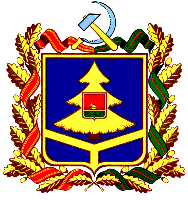 ДЕПАРТАМЕНТ ОБРАЗОВАНИЯ И НАУКИ БРЯНСКОЙ ОБЛАСТИПРИКАЗ18.03.2021г. № 333Об итогах регионального этапаВсероссийского конкурса им. В.И. Вернадского в 2021 годуВ соответствии с планом работы ГАУДО «Брянский областной эколого-биологический центр» на 2021 год и во исполнение приказа департамента образования и науки Брянской области от 18.11.2020 г. № 1214 «О проведении регионального этапа Всероссийского конкурса им. В.И.Вернадского»               с ноября 2020 года по январь 2021 года проведен региональный этап Всероссийского конкурса им. В.И.Вернадского.Для участия в Конкурсе было представлено 47  исследовательских работ учащихся образовательных организаций.Оргкомитет отмечает высокий уровень исследовательских работ, представленных учащимися Брасовского, Брянского, Жуковского, Комаричского районов, г. Брянска.Вместе с тем некоторые авторы исследовательских работ не учли требований Положения о конкурсе: цели и задачи не соответствуют заявленной проблеме и изучаемой теме; нет владения методикой исследования, наличия собственных данных, анализа, выводов, отсутствуют практическая значимость и новизна исследований. Некоторые работы заимствованы из источников, на которые нет ссылок.Проведение регионального этапа Всероссийского конкурса                             им. В.И.Вернадского показал перспективы и значимость духовно-нравственного, экологического и интеллектуального развития школьников посредством приобщения к традициям российской научной школы.	Рассмотрев итоги регионального этапа Всероссийского конкурса                         им. В.И.Вернадского»ПРИКАЗЫВАЮ:1. Утвердить решение жюри об итогах регионального этапа Всероссийского конкурса им. В.И.Вернадского (Приложение 1).2. Наградить грамотами департамента образования и науки Брянской области победителей и призеров регионального этапа Всероссийского конкурса        им. В.И.Вернадского (Приложение 1).3. Наградить грамотами департамента образования и науки Брянской области педагогических работников, подготовивших победителей и призеров регионального этапа Всероссийского конкурса им. В.И.Вернадского (Приложение 2).4.  Контроль за исполнением настоящего приказа возложить на первого заместителя директора департамента образования и науки Брянской области Н.В.Чернякову. Директор департамента		            	Е.В.Егорова                                                                          ПРИЛОЖЕНИЕ 1                                      к приказу № 333от  18.03.2021г. РЕШЕНИЕ ЖЮРИоб итогах регионального этапаВсероссийского конкурса им. В.И.Вернадского.Рассмотрев итоги регионального этапа Всероссийского конкурса                   им. В.И.Вернадского, жюри приняло решение:I. Определить следующих победителей и призеров:                                                                             ПРИЛОЖЕНИЕ 2                                      к приказу № 333от  18.03.2021г.Список педагогических работников,подготовивших победителей и призеров регионального этапаВсероссийского конкурса  им. В.И.Вернадского.Анохина Екатерина Ивановна, учитель биологии МАОУ г. Жуковки «Лицей №1 имени Героя Советского Союза Д.С.Езерского»;Евстратова Олеся Александровна, учитель русского языка и литературы МБОУ Лопандинская средняя общеобразовательная школа Комаричского района;Киреева Елена Владимировна, учитель географии и биологии филиала МБОУ «Свенская средняя общеобразовательная школа№1» п. Пятилетка Брянского района;Легоцкая Вера Сергеевна, учитель русского языка и литературы МБОУ «Гимназия №5» г.Брянска;Черепова Елена Владимировна, педагог-организатор МБОУ Брасовского района Локотская средняя общеобразовательная школа №3.Приказ подготовленэколого-биологическим центромисп. Калиничев Н.А.тел. 64-84-28Согласовано:первый заместитель директора департамента______________ Н.В.Чернякованачальник отдела_____________ Н.В.Турлаковаглавный консультант_____________О.В. Залепеева1 место-Гречиха Виктория, Никишина Александра, учащиеся 10 класса МБОУ Лопандинская средняя общеобразовательная школа Комаричского района, авторы работы «Диалектизмы, номинирующие продукты питания в брянских говорах» (руководитель – Евстратова О.А.);2 место-Ионенко Дарья, учащаяся 8 класса МБОУ Брасовского района Локотская средняя общеобразовательная школа №3, автор работы «Семь наград разведчика Ивана Полякова» (руководитель – Черепова Е.В.);-Аверченков Дмитрий, Курза Олеся, Маркина Виктория, учащиеся МБОУ «Гимназия №5» г.Брянска, авторы цикла исследовательских работ (руководитель – Легоцкая В.С.);3 место-Новиков Григорий, учащийся 11 класса МАОУ г.Жуковки «Лицей №1 имени Героя Советского Союза Д.С.Езерского», автор работы «Встречают по одежке…, или стереотипы в нашей жизни» (руководитель – Анохина Е.И.);  -Белякова Арина, Тябокина Дарья, Лущик Никита, Долганина Ангелина, Крыловская Юлия, Мышьякова Диана, учащиеся МБОУ «Гимназия №5» г.Брянска, авторы цикла исследовательских работ (руководитель – Легоцкая В.С.);-Ивакин Виктор, учащийся 9 класса филиала МБОУ «Свенская средняя общеобразовательная школа№1» п.Пятилетка Брянского района, автор работы «Болезни лиственных деревьев пришкольной территории п.Пятилетка Брянского района» (руководитель – Киреева Е.В.).